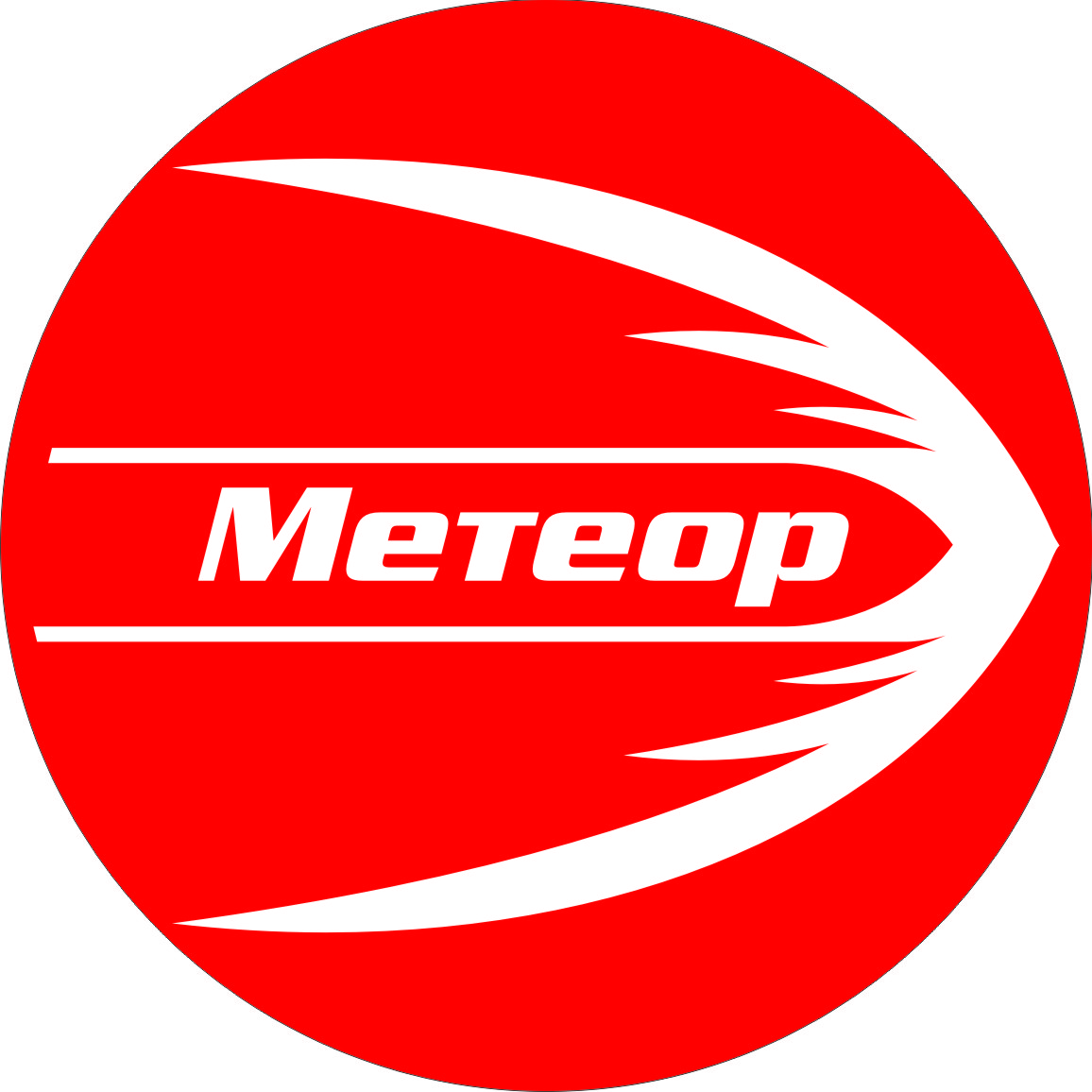 Расписание работы школьных спортивных секций ШСК «МЕТЕОР»на 2020 – 2021 учебный годВиды спортаВремя занятийФутбол, мини-футболПонедельник, среда, пятница 16.00-18.00Вторник, четверг 15.00-17.00Суббота 10.00-12.00ВолейболПонедельник, среда, пятница 18.00-20.00Вторник, четверг 17.00-19.00ЛаптаПонедельник, среда, пятница 15.00-17.00 (малый зал)Лыжные гонкиПонедельник, среда, пятница 15.00-17.00 (улица)Настольный теннисВторник, четверг, суббота 16.00-18.00 (малый зал)БадминтонПонедельник, среда, пятница 17.00-19.00 (малый зал)Легкая атлетикаВторник, четверг, суббота 15.00-17.00 (улица)БаскетболСуббота, воскресенье 10.00-12.00 ШахматыСуббота, воскресенье 10.00-12.00 